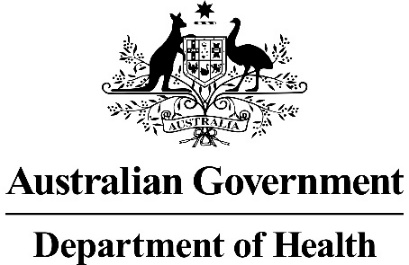 Pre-submission Meeting OutcomesPre-submission meeting detailsReference number to be provided by the applicant (If applicable). This reference will be quoted in any correspondence with you regarding fees).Pre-submission meeting outcomes This section should be a concise summary of the advice provided by the Department in response to the issues and/or key questions discussed in the meeting.Applicant attendees:Please insert additional rows if required. Department attendees:Please insert additional rows if required. Pre-submission meeting feedbackTo assist with ongoing evaluation of pre-submission meeting processes please complete the section below.Applicant to completeThe advice provided by the Department at the pre-submission meeting was constructive and useful?Department to completeWas sufficient information provided in the briefing material for the Department to understand and advise on the issues and questions raised in the briefing paper and meeting?Applicant acknowledgement and declarationI understand that:Complete PRE-SUBMISSION MEETING OUTCOMES must be submitted electronically in word format. Please do not submit a scanned or PDF version of the form.PRE-SUBMISSION MEETING OUTCOMES provide a succinct record of the pre-submission meeting discussion between the Department and applicants. Advice provided by the Department at pre-submission meetings is non-binding on the Department or applicants. The Procedure Guidance provides further information on the pre-submission meeting process.PRE-SUBMISSION MEETING OUTCOMES are to be completed by applicants. Completed meeting outcomes are to be submitted to the PBAC pre-submission meetings team in word format for acknowledgement within 10 business days of the pre-submission meeting date. Please do not submit a scanned or pdf version of completed meeting outcomes.Meeting Date:Meeting Time:Location:Name of Company or supplier of the Drug/Vaccine:Drug / Vaccine name:Brand name(s):PBS Indication/condition to be treated:Applicant reference number:Department acknowledgementThe above summary reflects the pre-submission meeting outcomes; ORDepartment acknowledgementThe Department considers the issues and/or key points discussed were:Department acknowledgementAttendeesNamePosition and OrganisationNameRole/PositionPlease provide comments below in relation to the response provided.Please provide comments below in relation to the response provided.Please provide comments below in relation to the response provided.Please provide comments below in relation to the response provided.Giving false or misleading information is a serious offence.Any advice provided by the Department of Health at the requested pre-submission meeting is non-binding on the Department of Health and its contracted evaluation groups, the Pharmaceutical Benefits Advisory Committee (PBAC), its sub-committees, and the Applicant.Any advice provided by the Department of Health at the requested pre-submission meeting is non-binding on the Department of Health and its contracted evaluation groups, the Pharmaceutical Benefits Advisory Committee (PBAC), its sub-committees, and the Applicant.Printed name:Authorised for electronic signature.